令和４年12月1日現在新たに投資を行った企業の皆様、また今後投資をご予定の企業の皆様に固定資産税の課税免除 の手続きについてご案内いたします。課税免除の対象となる固定資産①土地１	取得の日（契約日）の翌日から起算して１年以内に免除対象となる建物建設の着手があっ た場合に限ります。建物建設の着手に土地の造成は含みません。※土地取得日は所有権移転した日（売買契約の日付）※建設着手日は建物の基礎工事に着手した日（地質調査・測量は除く。） ２	②建物及びその他付属設備に掲げる課税免除の対象となる建物の垂直投影面積分となります。３	下記のような場合㋐が免除対象、㋑は対象外となります。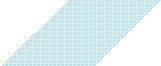 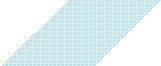 ※製造に関する部分のみ②建物及びその他附属設備１	事業(製造）の用に供されている部分に限ります。２	下記のような場合㋐が免除対象、㋑及び㋒は免除対象外となります。③償却資産・対象事業の用に供される「機械及び装置」に限ります。・既存施設の取替又は更新については、生産能力、処理能力が従前に比して概ね30％以上増加するものに限ります。提出書類多可町過疎地域における固定資産税の課税免除に係る提出書類一覧＊提出書類については、上記書類に加えて提出をお願いする場合もあります。予めご了承ください。提出期限固定資産税の課税免除を受けようとする年度の初日の属する年の１月３１日までに課税免除 申請書（様式第１号）を必要書類とともに提出してください。ご不明な点がございましたら、問い合わせ先までご連絡ください。問い合わせ先・様式多可町中区中村町１２３番地 多可町役場	税務課	固定資産税係電話０７９５－３２－２３８６	ＦＡＸ０７９５－３２－２６６０Ｅ－ｍａｉｌ：zeimu@town.taka.lg.jp ホームページ：https://www.town.taka.lg.jpホームページに様式をアップしています、ご利用ください。対象地域多可町全域（中区・八千代区は、令和4年4月1日以降対象となる。）※法で定められた過疎地域のうち、多可町過疎地域持続的発展計画に産業振興促進地域として定められた地域設備投資規模製造業、旅館業農林水産物等販売業、情報サービス業※土地の取得費は含まない免除内容対象資産に係る固定資産税の３年度分の課税免除（100％）対象業種多可町過疎地域持続的発展計画に産業振興促進地域として定められた業種である①製造業、②旅館業、③情報サービス業等、④農林水産物等販売業の対象となる設備の取得等　※「製造業」とは、日本標準産業分類（大分類Ｅ　製造業）に該当するもの※「情報サービス業等」とは計算センター、データセンター、市場調査、世論調査サービスなどの情報処理・提供サービス業など※「農林水産物等販売業」とは地域内で生産された農林水産物又は当該農林水産物を原料若しくは材料として製造、加工若しくは調理したものを店舗において主に、地域以外の者に販売することを目的とする事業例：観光客向けの農林水産物の直売所、農家レストラン※「取得等」とは取得又は製作若しくは建設（建物については、増築、改築、修繕又は模様替えのための工事による取得又は建設を含む）資本金の額が5,000万円超である法人は新設・増設のみに限る。ただし、生産能力が従来に比べ、概ね30％以上増加する機械及び装置の取替・更新については、新増設と見なす申告区分青色申告をしている事業所または個人その他令和３年４月１日から令和６年３月３１日までに取得等した固定資産書　　類土地家屋償却１固定資産税の課税免除申請書（様式第1号）〇〇〇２固定資産税の課税免除申請書（様式第1号別紙明細）〇〇〇３個人）確定申告書の写し（税務署の受付印があるもの）法人）法人税申告書の写し（税務署の受付印があるもの）〇〇４資産別固定資産減価償却内訳明細書の写し〇〇５年次別建設計画及び実績の概要〇〇６「旧定額法又は定額法による減価償却資産の償却額の計算に関する明細書」　別表16　の写し〇〇７「特定地域における産業振興機械等の割増償却の償却限度額の計算に関する付表」　19　の写し〇〇８新しい償却資産（製造機器等）のパンフレット〇９新しい償却資産（製造機器等）の製造ライン図△〇10会社概要のわかるもの（パンフレット等）〇〇11登記事項証明書の写し〇〇12土地売買契約書の写し〇13工事請負契約書の写し〇△14事業所全体の平面図（建物は位置のわかるもの）○○○15建物等の立面図及び平面図（対象床面積、用途を記載）（1棟すべてが事業用の場合は不要）〇16配置図（工場内すべての機械及び装置を記載し、免除対象のものについては年度毎に色分けをしたもの）○17工程表（減免対象となる機械及び装置を工程図に記載したもの）○18営業許可の写し（販売店舗等）△19対象となる資産の写真〇〇〇